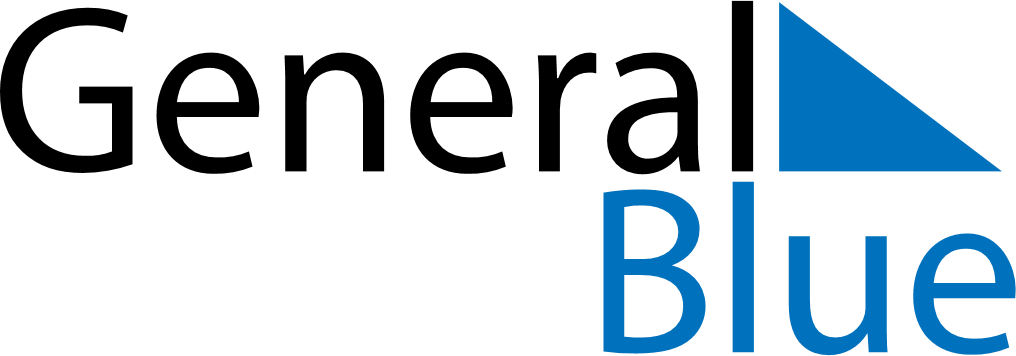 2019 – Q2Burkina Faso  2019 – Q2Burkina Faso  2019 – Q2Burkina Faso  2019 – Q2Burkina Faso  2019 – Q2Burkina Faso  AprilAprilAprilAprilAprilAprilAprilSundayMondayTuesdayWednesdayThursdayFridaySaturday123456789101112131415161718192021222324252627282930MayMayMayMayMayMayMaySundayMondayTuesdayWednesdayThursdayFridaySaturday12345678910111213141516171819202122232425262728293031JuneJuneJuneJuneJuneJuneJuneSundayMondayTuesdayWednesdayThursdayFridaySaturday123456789101112131415161718192021222324252627282930Apr 21: Easter SundayApr 22: Easter MondayMay 1: Labour DayMay 30: Ascension DayJun 4: End of Ramadan (Eid al-Fitr)Jun 9: Pentecost